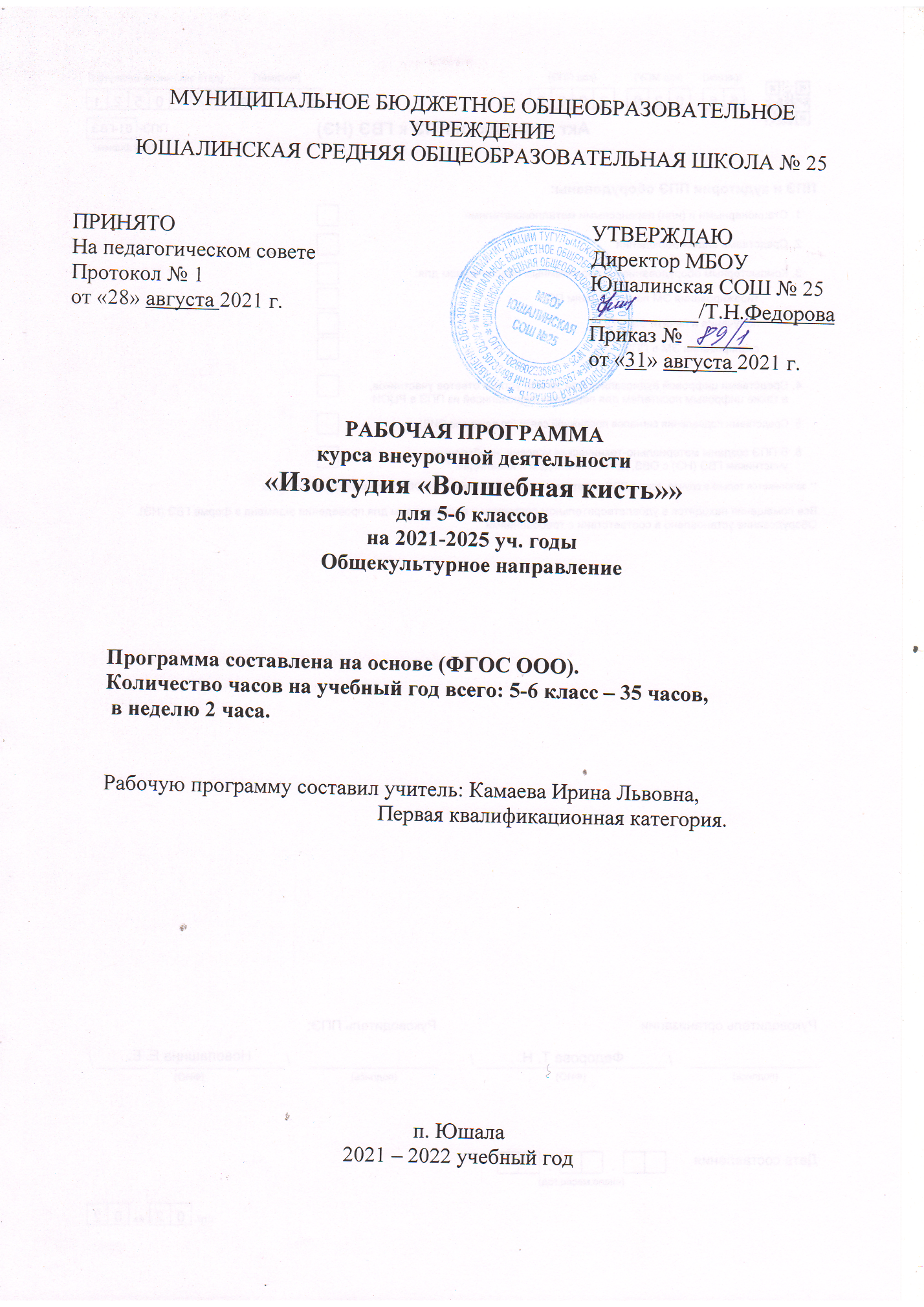 Пояснительная записка1. Планируемые результаты освоения обучающимися программы внеурочной деятельности:1. Раскрытие творческого потенциала школьников.2. Умение воплощать в живописных работах свои собственные впечатления.3. Создавать прекрасное своими руками.4. Ценить свой труд, уважать чужой.5. Уметь применять теоретические знания на практике.6. Уметь пользоваться художественным материалом.Личностные, метапредметные и предметные результаты  освоения программы.Личностными результатами изучения программы  является формирование следующих умений:оценивать жизненные ситуации (поступки, явления, события) с точки зрения собственных ощущений (явления, события), в предложенных ситуациях отмечать конкретные поступки, которые можно оценить как хорошие или плохие;называть и объяснять свои чувства и ощущения от созерцаемых произведений искусства, объяснять своё отношение к поступкам с позиции общечеловеческих нравственных ценностей;самостоятельно определять и объяснять свои чувства и ощущения, возникающие в результате созерцания, рассуждения, обсуждения, самые простые общие для всех людей правила поведения (основы общечеловеческих нравственных ценностей);в предложенных ситуациях, опираясь на общие для всех простые правила поведения, делать выбор, какой поступок совершить.Метапредметными результатами изучения программы является формирование следующих универсальных учебных действий (УУД).Регулятивные УУД:определять и формулировать цель деятельности с помощью учителя;проговаривать последовательность действий;учиться высказывать своё предположение (версию);с помощью учителя объяснять выбор наиболее подходящих для выполнения задания материалов и инструментов;учиться готовить рабочее место и выполнять практическую работу по предложенному учителем плану с опорой на образцы, рисунки учебника;выполнять контроль точности разметки деталей с помощью шаблона;Средством для формирования этих действий служит технология продуктивной художественно-творческой деятельности.Средством формирования этих действий служит технология оценки учебных успехов.Познавательные УУД:ориентироваться в своей системе знаний: отличать новое от уже известного с помощью учителя;добывать новые знания: находить ответы на вопросы, используя свой жизненный опыт и информацию, перерабатывать полученную информацию: делать выводы в результате совместной работы всей группы;перерабатывать полученную информацию: сравнивать и группировать предметы и их образы;преобразовывать информацию из одной формы в другую – изделия, художественные образы.Коммуникативные УУД:донести свою позицию до других: оформлять свою мысль в рисунках, доступных для изготовления изделиях;слушать и понимать речь других.Средством формирования этих действий служит технология продуктивной художественно-творческой деятельности. Совместно договариваться о правилах общения и поведения в школе и следовать им.Предметными результатами изучения программы является формирование следующих знаний и умений.Иметь представление об эстетических понятиях: эстетический идеал, эстетический вкус, мера, тождество, гармония, соотношение, часть и целое.По художественно-творческой изобразительной деятельности:знать особенности материалов (изобразительных и графических), используемых учащимися в своей деятельности, и их возможности для создания образа. Линия, мазок, пятно, цвет, симметрия, рисунок, узор, орнамент, плоскостное и объёмное изображение, рельеф, мозаика.Уметь реализовывать замысел образа с помощью полученных на уроках изобразительного искусства знаний.По трудовой деятельности учащиеся научатся:-делать по наблюдению и с натуры зарисовки человека, отдельных предметов;цветом передавать пространственные планы;-изображать природу и постройки, передавая их расположение в пространстве;пользоваться техникой аппликации;-конструировать объемные формы, усложняя их декоративными деталями.2.Содержание программы5-6 классыРаздел 1. Графика.Знакомство с разными видами графики и её характерными особенностями (штрих, линия, контраст чёрного и белого).Монотипия. Практическое занятие: «Волшебные бабочки».Монотипия. Практическое занятие: «Необычное животное»Практическое занятие: «Северное сияние».Практическое занятие: «Сказочный лес»Практическое занятие: «Котенок»Раздел 2. Натюрморт и его изобразительные возможности.Натюрморт в холодной гамме: «Гжельская сказка»,Натюрморт в графикеНатюрморт в тёплой гамме: «Дары осени».Натюрморт художникаНатюрморт «Астры»Раздел 3. Фигура и портрет человека.Образ человека – главная тема в изобразительном искусстве. Изображение человека в искусстве древнего мира.Набросок с натуры. Силуэт.Портрет клоунаАвтопортретРаздел 4. Образ природы.Портрет зимы Передача различными художественными материалами разного состояния природы. ДождьМорской пейзажЗакат над лесомБерезовая рощаРаздел 5. Декоративно-прикладное рисование.Знакомство с основными законами декоративной росписи. Стилизация природных форм.Любимые персонажи народного творчества.Узоры на варежкахОрнамент в круге Хохлома Раздел 6. Азы перспективы.Знакомство с основными правилами перспективного изображения.Линейная перспективаИзображение интерьера своей комнаты Улица3. Тематическое планирование4.Календарно-тематическое планирование в 5-6 классах№Наименование разделов и темКоличество часов1Графика122Натюрморт и его изобразительные возможности.103Фигура и портрет человека.124Образ природы.125Декоративно-прикладное рисование.126Азы перспективы.10ИтогоИтого68№Наименование темыКоличество часов Дата проведенияРаздел 1. Графика.Раздел 1. Графика.Раздел 1. Графика.Раздел 1. Графика.1-2Знакомство с разными видами графики и её характерными особенностями (штрих, линия, контраст чёрного и белого)23-4Монотипия. Практическое занятие: «Волшебные бабочки».25-6Монотипия. Практическое занятие: «Необычное животное»27-8Практическое занятие: «Северное сияние».29-10Практическое занятие: «Сказочный лес »211-12Практическое занятие: «Котенок»213-14Натюрморт в холодной гамме: «Гжельская сказка»,215-16Практическое занятие: Натюрморт в графике217-18Практическое занятие: Натюрморт в тёплой гамме: «Дары осени».219-20Практическое занятие: Натюрморт художника221-22Практическое занятие: Натюрморт «Астры»223-24Образ человека – главная тема в изобразительном искусстве.225-26Изображение человека в искусстве древнего мира.227-28Практическое занятие: Набросок с натуры229-30Практическое занятие: Силуэт 231-32Практическое занятие: Портрет клоуна233-34Практическое занятие: Автопортрет 235-36Практическое занятие: Портрет зимы237-38Передача различными художественными материалами разного состояния природы. 239-40Практическое занятие: Дождь241-42Практическое занятие: Морской пейзаж 243-44Практическое занятие: Закат над лесом245-46Практическое занятие: Березовая роща 247-48Знакомство с основными законами декоративной росписи49-50Стилизация природных форм251-52Практическое занятие: Любимые персонажи народного творчества. 253-54Практическое занятие: Узоры на варежках255-56Практическое занятие: Орнамент в круге 257-58Практическое занятие: Хохлома 259-60Знакомство с основными правилами перспективного изображения.261-63Практическое занятие: Линейная перспектива.364-66Практическое занятие: Изображение интерьера своей комнаты367-68Практическое занятие: Улица 2